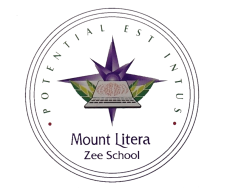   NurseryTopics I will learn in February 2017English: Letters of the month: ZOral:Recognition of letters - ZPhonic sounds of letters – ZPicture recognition and words related to Z  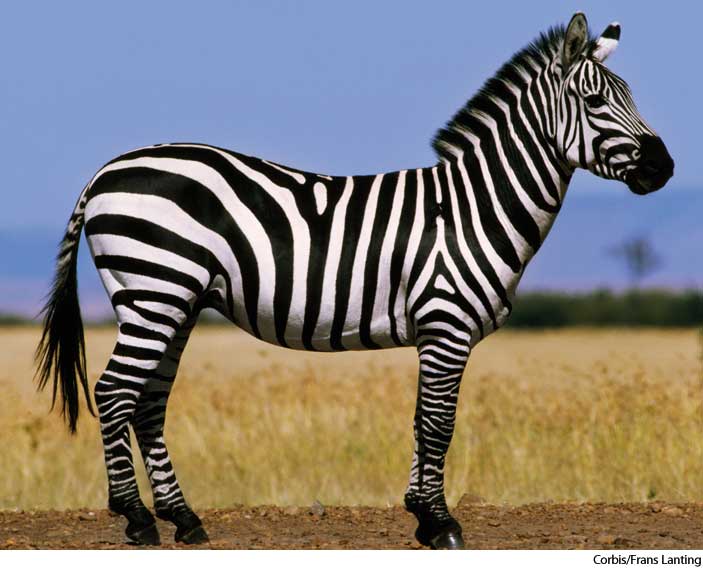 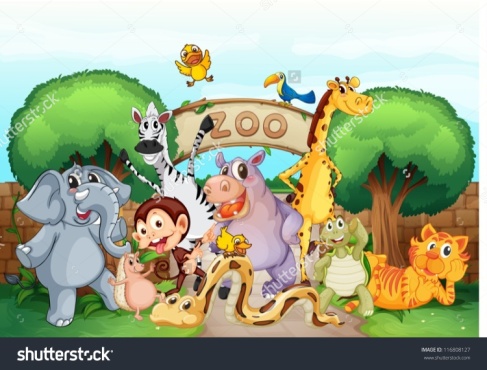                      Z- Zebra                                                             Z– Zoo   Writing:  (Tracing) C – Curves, D – Curves, Alphabets (V , W , X)Mathematics:Oral:Recognition of number  20Writing: Tracing number 17 , 18EVS:WaterIdentification of the sources of water             ( Rain, River, Pond, Lake, Well, Sea etc….. )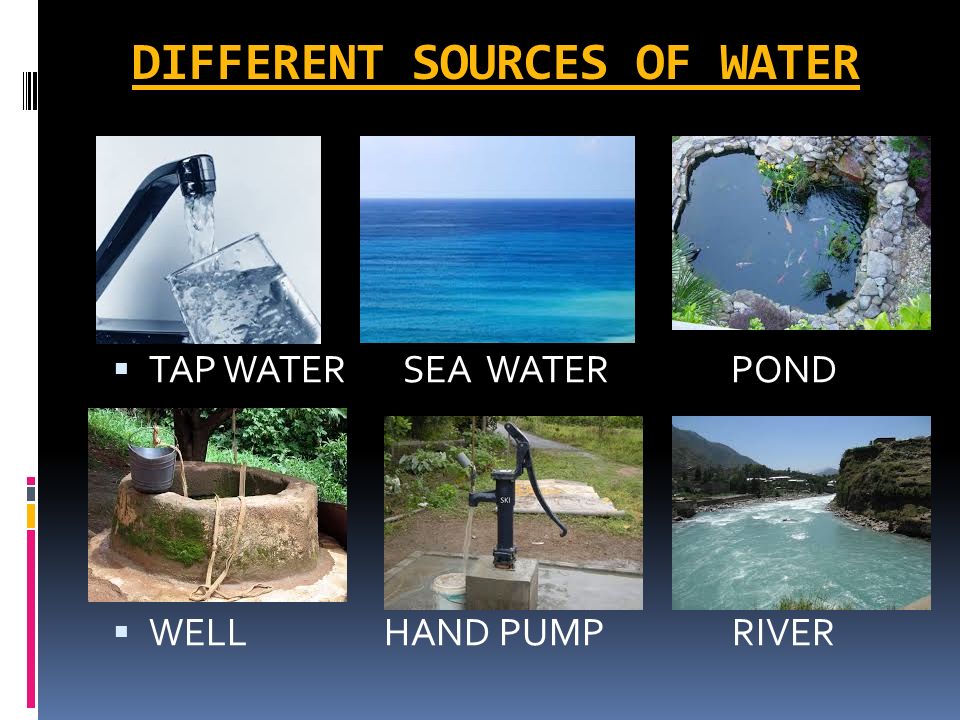 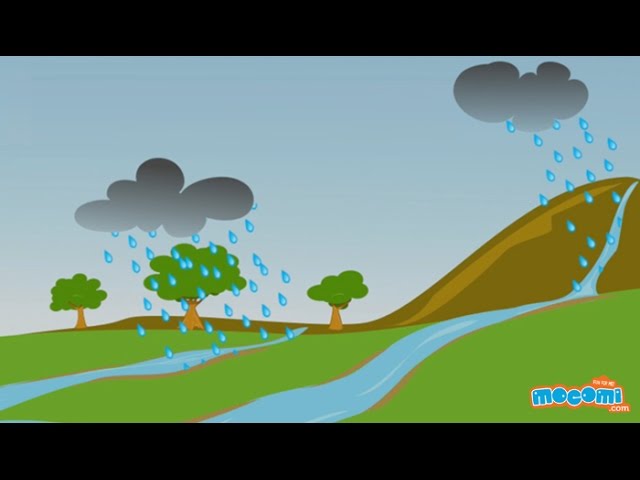 Uses of water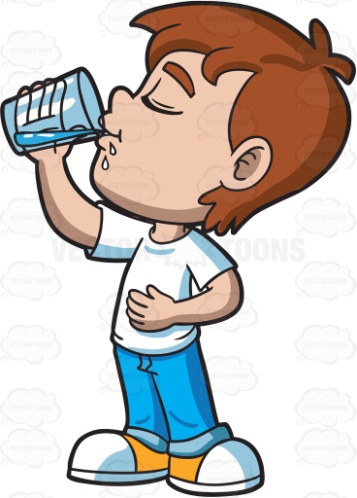 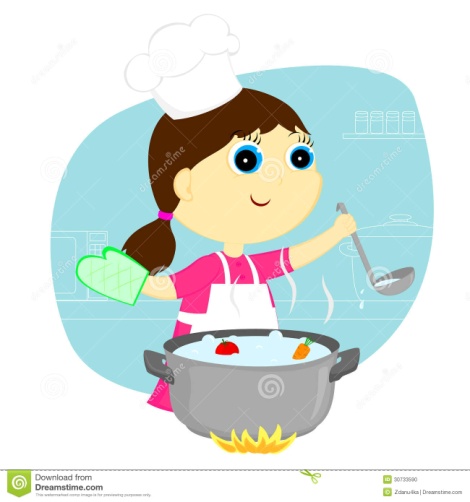 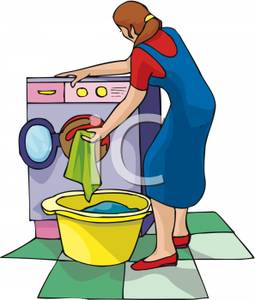 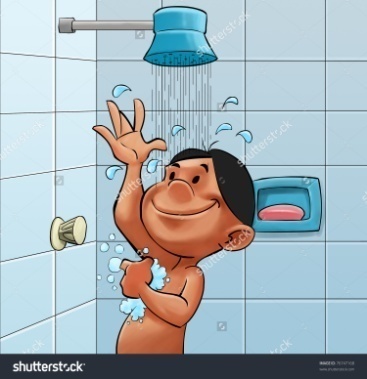 Creative work of the month:Water cycle with paper plateActivity of the monthActivity on uses of waterWater playRhymes of the month:1.Jack and Jill  				            	 2. Ding dong bell3.Water water everywhere   				 4. Rain on the green grassJack and Jill    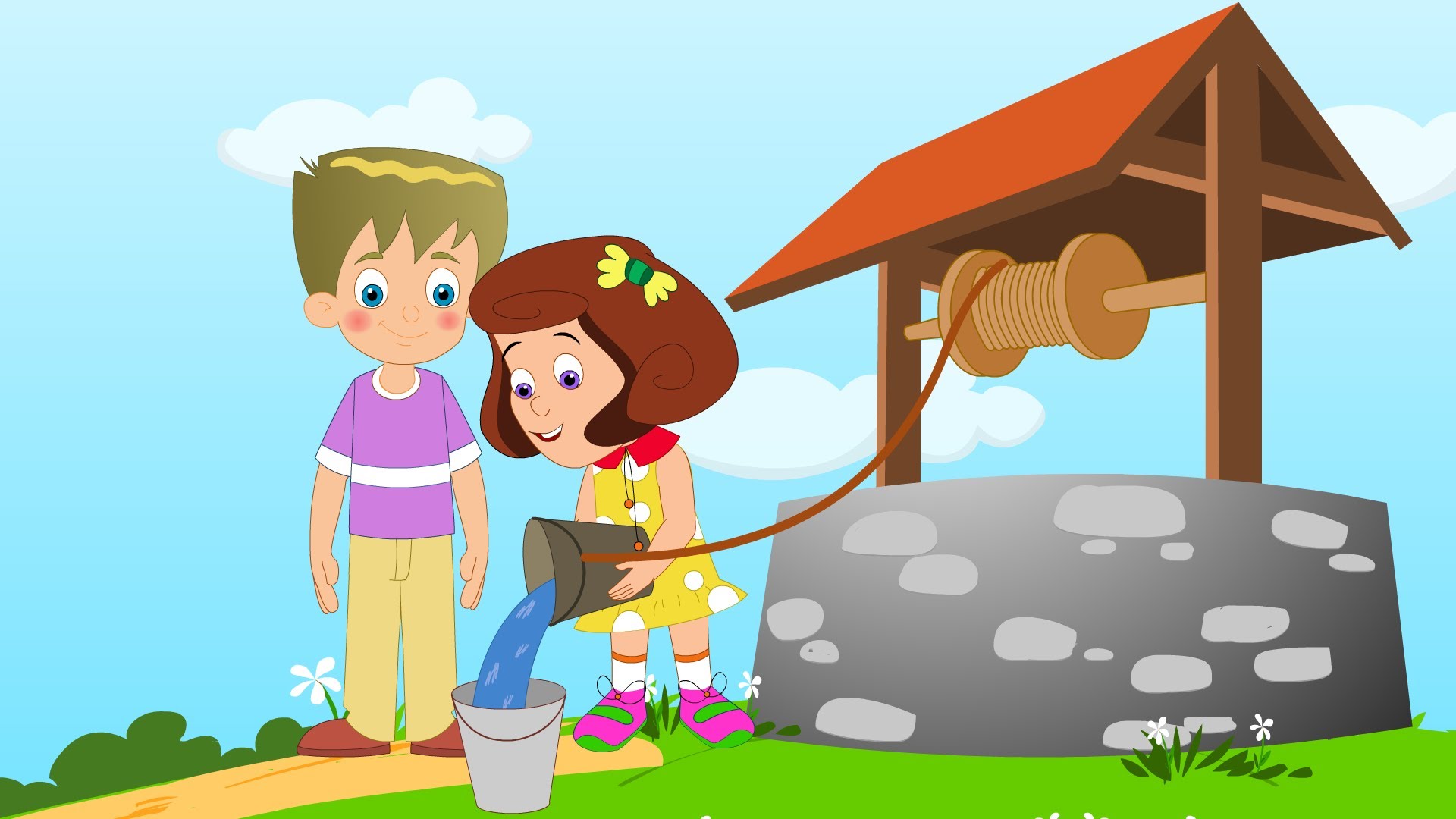 Jack and Jill went up the hillTo fetch a pail of water .Jack fell down and broke his crown,And Jill came tumbling after   Ding Dong Bell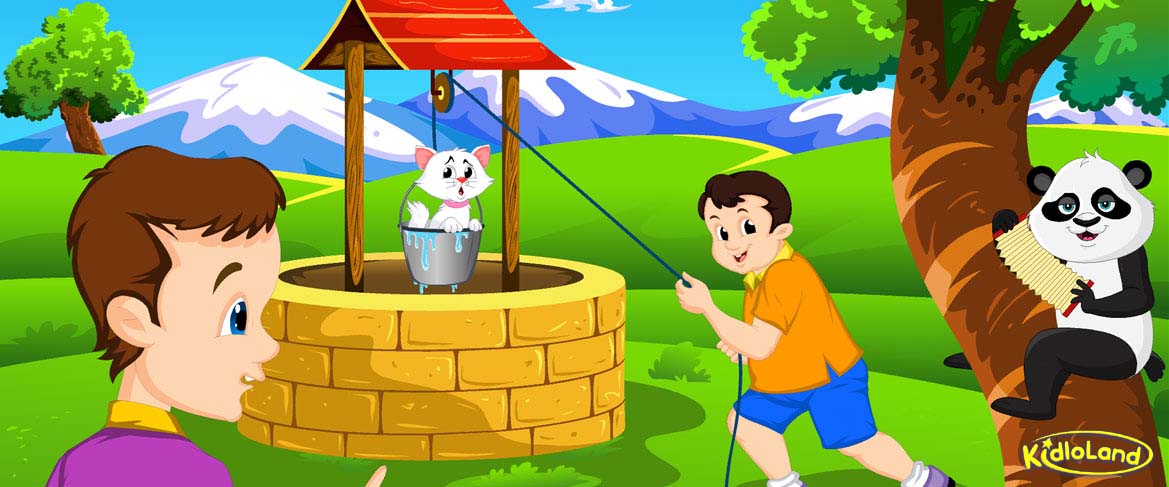 Ding, dong, bell,Pussy’s in the well.Who put her in?Little Johnny Flynn.Who pulled her out?Little Tommy Stout.What a naughty boy was that,To try to drown poor pussy cat,Who never did him any harm,But killed all the mice in the farmer's barn.       Water Water Everywhere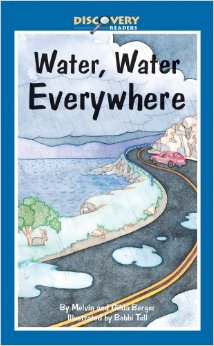 Water-water everywhere,
Waste no water anywhere,
Sow a seed and water it,
See a lovely plant grow, from it.Wash your dirty clothes with it,
Clean and sparkling clothes are a hit.
Take a bath and you can sit,
Looking cheerful, bright and bit.Rain on the Green Grass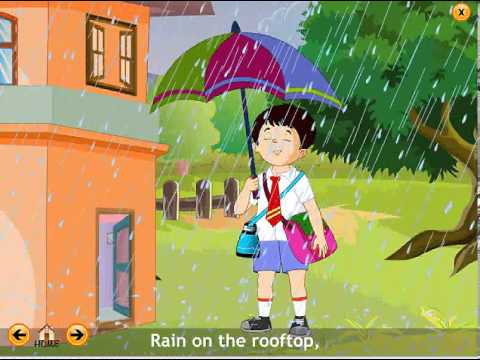 Rain on the green grass,
Rain on the tree,
Rain on the housetop,
But not on me.